Orange Helmet Training 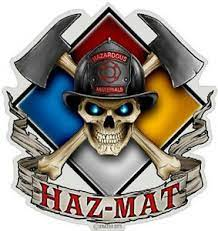 Hazardous Materials GroupAnnounce:		Haz-Mat First Responder OperationalDates:			August 7-8, 2021 Times:			8:00 a.m. – 5:00 p.m. Location:			Red Helmet Training Center				10601 Church St #107				Rancho Cucamonga, CA 91730                         Instructor:		Greg CoonFees / Materials:	$240.00 – Payable to Red Helmet TrainingCovers cost of CSTI Materials along with CSTI CertificateClass Description:	Haz Mat operations level are individuals who respond to releases or potential releases of hazardous substances as part of the initial response with the purpose of protecting people, property, or the environment. They are trained to respond in a defensive fashion without trying to stop the release. Their function is to contain the release from a safe distance, keep it from spreading, and prevent exposures. This CSTI class meets the requirement for Cal Fire and the Calif SFM Firefighter 1 Certification. This 16-hour class is not the CSTI Pro Board version.  	Prerequisites:		NoneTo register for this course please visit the web site.www.RedHelmetTraining.com